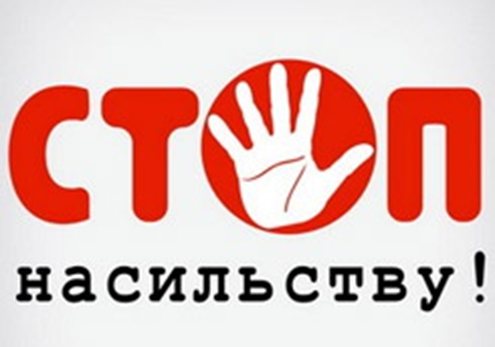 16 днів проти насильства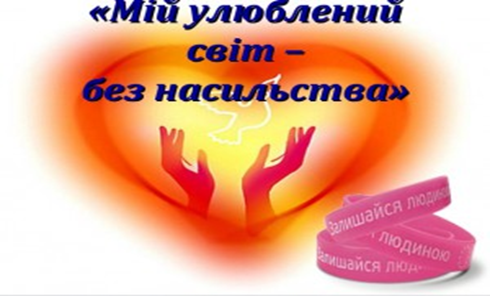 Проблема жорстокого поводження з дітьмиДіти – майбутнє кожної країни. Якщо вони живуть здоровим життям зараз, то за країною буде багатообіцяюче майбутнє.    Актуальність проблеми полягає в тому, що одним із показників духовного розвитку та соціальної зрілості суспільства є ставлення до дітей. Вкладаючи ресурси в дитинство, держава зміцнює майбутні продуктивні сили, забезпечує сталість економічного і духовного поступу. Тому в суспільстві, що зорієнтоване на високі загальнолюдські цінності, не можуть бути терпимі прояви жорстокого поводження з дітьми, зневажання їхніх інтересів, оскільки це має тяжкі соціальні наслідки: формуються соціально дезадаптовані, малоосвічені особистості, а головне – насильство знову породжує ту ж саму жорстокість.      Стан який переживають скривджені діти стосуються кожного громадянина суспільства. Слід зазначити, що згідно з дослідженнями проведеними на Заході України можна зробити невеликий, але фатальний висновок, що більшість дітей із бідних сімей страждають від асоціального ставлення з боку батьків та інституцій, які теоретично були створені саме для того щоб допомагати та всебічно підтримувати таких дітей. Реальність така, що вірогідність кривдження дітей є в усіх соціальних верствах та в усіх сім’ях на різних етапах розвитку. Діти – це майбутнє кожної держави. А тому фізичні та емоційні травми, які вони переживають, обкрадають суспільство та усіх його членів зокрема. Не завжди можна уникнути дитячих травм, але їхня мінімізація має стати важливою метою соціальної політики.Насильство несе дуже серйозні негативні соціальні наслідки. Воно породжує терор, безладдя; відчуття відсутності допомоги, невпевненості, безнадійнос¬ті або безсилля; відчуття провини; відчуття придушення волі; примари; відсутність самоповаги; настирливі спогади; напади страхів, депресію; фобії, смуток; роздуми про самогубство; самозвинувачення; втрату довіри; сумніви щодо віри в щось; нар-котичну/алкогольну залежність; жагу помсти.      Діти з сімей, у яких практикується насильство, відчувають постійний психологічний дискомфорт, для них це справж¬ня трагедія. Діти переживають відчуття страху. Цей страх може проявлятися різним чином: від занурення в себе та пасивності до насильницької поведінки.   Мала дитина не може знати, коли відбудеться наступний спалах насильства, де та наскільки сильним він буде. В результаті, вразливість та відсутність контролю над ситуацією призводять до проявів впертості у по-ведінці, відмови розмовляти та агресивних вчинків.   Насильство над дітьми – це реальна загроза для розвитку суспільства. Адже жорстоке поводження з дітьми в подальшому формує з них соціально-дезадаптованих людей, не здатних створювати повноцінну сім'ю, бути гарними батьками, а також є поштовхом до відтворення жорстокості по відношенню до власних дітей.